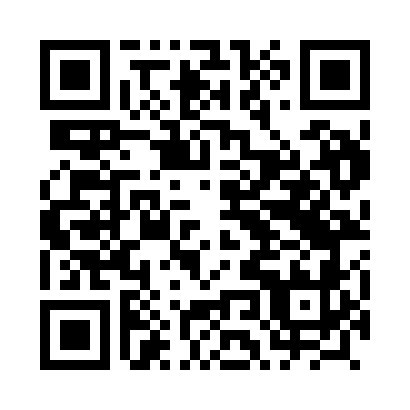 Prayer times for Lenkupie, PolandWed 1 May 2024 - Fri 31 May 2024High Latitude Method: Angle Based RulePrayer Calculation Method: Muslim World LeagueAsar Calculation Method: HanafiPrayer times provided by https://www.salahtimes.comDateDayFajrSunriseDhuhrAsrMaghribIsha1Wed2:124:5112:265:378:0310:322Thu2:114:4812:265:388:0510:333Fri2:104:4612:265:398:0610:344Sat2:094:4412:265:408:0810:345Sun2:094:4212:265:418:1010:356Mon2:084:4012:265:428:1210:367Tue2:074:3812:265:438:1410:378Wed2:064:3612:265:448:1610:379Thu2:054:3512:255:458:1710:3810Fri2:054:3312:255:468:1910:3911Sat2:044:3112:255:478:2110:4012Sun2:034:2912:255:488:2310:4013Mon2:024:2712:255:498:2410:4114Tue2:024:2612:255:508:2610:4215Wed2:014:2412:255:518:2810:4316Thu2:004:2212:255:528:3010:4317Fri2:004:2112:255:538:3110:4418Sat1:594:1912:255:548:3310:4519Sun1:594:1712:265:558:3410:4620Mon1:584:1612:265:568:3610:4621Tue1:574:1412:265:578:3810:4722Wed1:574:1312:265:588:3910:4823Thu1:564:1212:265:598:4110:4924Fri1:564:1012:266:008:4210:4925Sat1:554:0912:266:018:4410:5026Sun1:554:0812:266:028:4510:5127Mon1:554:0712:266:028:4710:5128Tue1:544:0512:266:038:4810:5229Wed1:544:0412:276:048:4910:5330Thu1:534:0312:276:058:5110:5331Fri1:534:0212:276:058:5210:54